Информационное сообщениеАдминистрация Темрюкского  района Краснодарского края в соответствии со ст.39.42 Земельного кодекса Российской Федерации информирует о возможном установлении публичного сервитута Федеральным дорожным агентством Российской Федерации в целях переустройства инженерного сооружения  в связи с изъятием земельных участков для реализации объекта федерального значения  «Строительство и реконструкция автомобильной дороги А-289 Краснодар – Славянск-на-Кубани – Темрюк – автомобильная дорога А-290 Новороссийск – Керчь»  на земельные участки с кадастровыми номерами: 23:30:1001009:53, 23:30:1001004:2573, 23:30:1001009:136, 23:30:1001009:453, 23:30:1001009:452, 23:30:1001009:18, 23:30:0000000:2723, 23:30:1001009:137, 23:30:1001009:458, 23:30:0000000:3332, 23:30:1001009:460, 23:30:1001009:457, 23:30:1001009:89 входит в  состав 23:00:0000000:70, 23:30:1001000, 23:30:1001009.Публичный сервитут устанавливается в соответствии с документацией по планировке территории, утвержденной распоряжением Федерального дорожного агентства от 25.12.2019 г. № 4491-р «Об утверждении документации по планировке территории объекта «Строительство и реконструкция автомобильной дороги А-289 Краснодар – Славянск-на-Кубани – Темрюк – автомобильная дорога А-290 Новороссийск - Керчь» (с изменениями, внесенными от 27.11.2020 №3612-р и от 16.04.2021 №1491-р).С поступившим ходатайством об установлении публичного сервитута и прилагаемым к нему описанием местоположения границ публичного сервитута заинтересованные лица могут ознакомиться, обратившись в Федеральное казенное учреждение «Управление федеральных автомобильных дорог «Тамань» Федерального дорожного агентства» (ФКУ Упрдор «Тамань») по адресу: 353440, Россия, Краснодарский край, г. Анапа, пр-т Революции, д.3.Заявления об учете прав на земельные участки подаются в ФКУ Упрдор «Тамань», в течение 30 дней со дня опубликования настоящего сообщения, по адресу: 353440, Россия, Краснодарский край, г. Анапа, пр-т Революции, д.3, а также по адресу электронной почты: office@fkutaman.ru.Дата окончания приема заявлений – 14.10.2021.\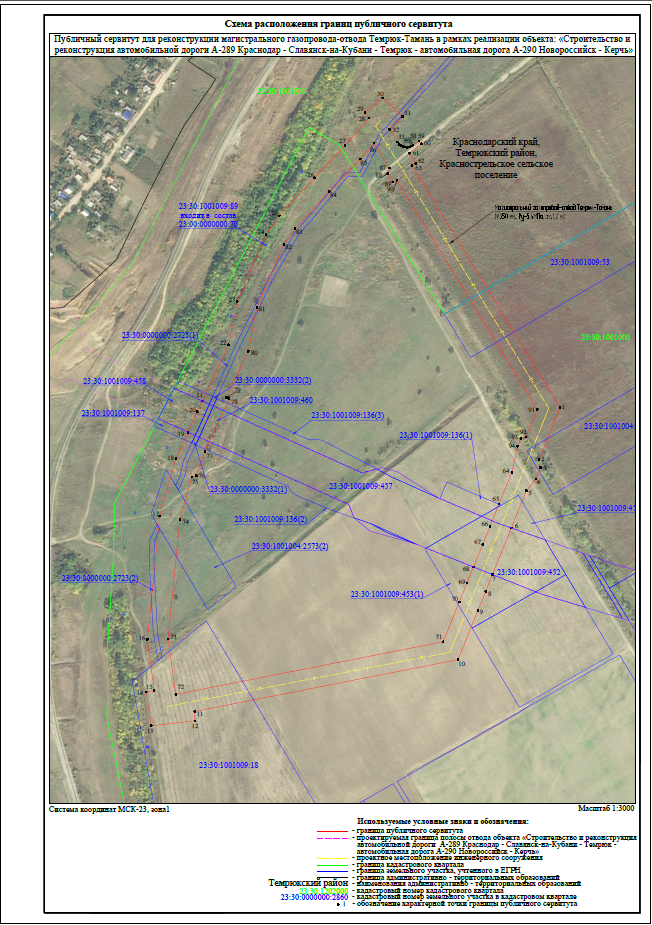 